هو شعري شعاري به أستر جمالي لئلا تقع عليه عيون...حضرت بهاءاللهأصلي عربي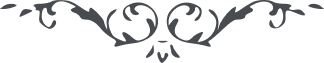 من آثار حضرة بهاءالله – لئالئ الحكمة، المجلد 3، لوح رقم (38)هوشَعْرِيْ شِعارِيْ بِهِ أَسْتُرُ جَمالِيْ لِئَلاَّ تَقَعَ عَلَيْهِ عُيُوْنُ الأَغْيارِ مِنْ عِبادِيْ، كَذلِكَ نَسْتُرُ عَنِ الْمُشْرِكِيْنَ جَمالَ عِزٍّ مَنِيْعًا.